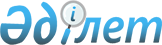 О внесении изменений в перечень товаров Евразийского экономического союза, которые перевозятся насыпью, навалом, наливом, вывозятся с таможенной территории Евразийского экономического союза водными судами и в отношении которых при убытии с таможенной территории Евразийского экономического союза допускается изменение количества и (или) состояния, произошедшее в результате смешивания таких товаров при их загрузке в грузовое помещение (отсек, емкость) водного суднаРешение Коллегии Евразийской экономической комиссии от 19 мая 2021 года № 55.
      Примечание ИЗПИ!Порядок введения в действие см. п. 2
      В соответствии с пунктом 4 статьи 94 Таможенного кодекса Евразийского экономического союза Коллегия Евразийской экономической комиссии решила:
      1. Внести в перечень товаров Евразийского экономического союза, которые перевозятся насыпью, навалом, наливом, вывозятся с таможенной территории Евразийского экономического союза водными судами и в отношении которых при убытии с таможенной территории Евразийского экономического союза допускается изменение количества и (или) состояния, произошедшее в результате смешивания таких товаров при их загрузке в грузовое помещение (отсек, емкость) водного судна, утвержденный Решением Коллегии Евразийской экономической комиссии от 4 сентября 2017 г. № 113, изменения согласно приложению.
      2. Настоящее Решение вступает в силу по истечении 30 календарных дней с даты его официального опубликования. ИЗМЕНЕНИЯ,
вносимые в перечень товаров Евразийского экономического союза, которые перевозятся насыпью, навалом, наливом, вывозятся с таможенной территории Евразийского экономического союза водными судами и в отношении которых при убытии с таможенной территории Евразийского экономического союза допускается изменение количества и (или) состояния, произошедшее в результате смешивания таких товаров при их загрузке в грузовое помещение (отсек, емкость) водного судна
      Перечень изложить в следующей редакции: ПЕРЕЧЕНЬ
товаров Евразийского экономического союза, которые перевозятся насыпью, навалом, наливом, вывозятся с таможенной территории Евразийского экономического союза водными судами и в отношении которых при убытии с таможенной территории Евразийского экономического союза допускается изменение количества и (или) состояния, произошедшее в результате смешивания таких товаров при их загрузке в грузовое помещение (отсек, емкость) водного судна*
      _________________* Для целей применения настоящего перечня необходимо руководствоваться как кодом ТН ВЭД ЕАЭС, так и наименованием товара.
					© 2012. РГП на ПХВ «Институт законодательства и правовой информации Республики Казахстан» Министерства юстиции Республики Казахстан
				
      Председатель КоллегииЕвразийской экономической комиссии

М. Мясникович
ПРИЛОЖЕНИЕ
к Решению Коллегии
Евразийской экономической комиссии
от 19 мая 2021 г. № 55"УТВЕРЖДЕН
Решением Коллегии 
Евразийской экономической комиссии 
от 4 сентября 2017 г. № 113
(в редакции Решения Коллегии
Евразийской экономической комиссии 
от 19 мая 2021 г. № 55)
Наименование товара
Код товара в соответствии с ТН ВЭД ЕАЭС
1. Уголь каменный
2701 (кроме 2701 20 000 0)
2. Нефть сырая, газовый конденсат
2709 00
3. Сжиженные и газообразные углеводородные газы: пропан, бутан, изобутан, смесь пропан-бутан техническая, пропан-бутан технический, пропан-бутан автомобильный, изобутановая фракция
2711 12
2711 13
2711 19 000 0
2901 10 000